UMÝVAME RIADMilé deti, určite ste sa už dobre naobedovali a teraz treba umyť zašpinený riad. Pomôžte svojim rodičom s umytím riadu.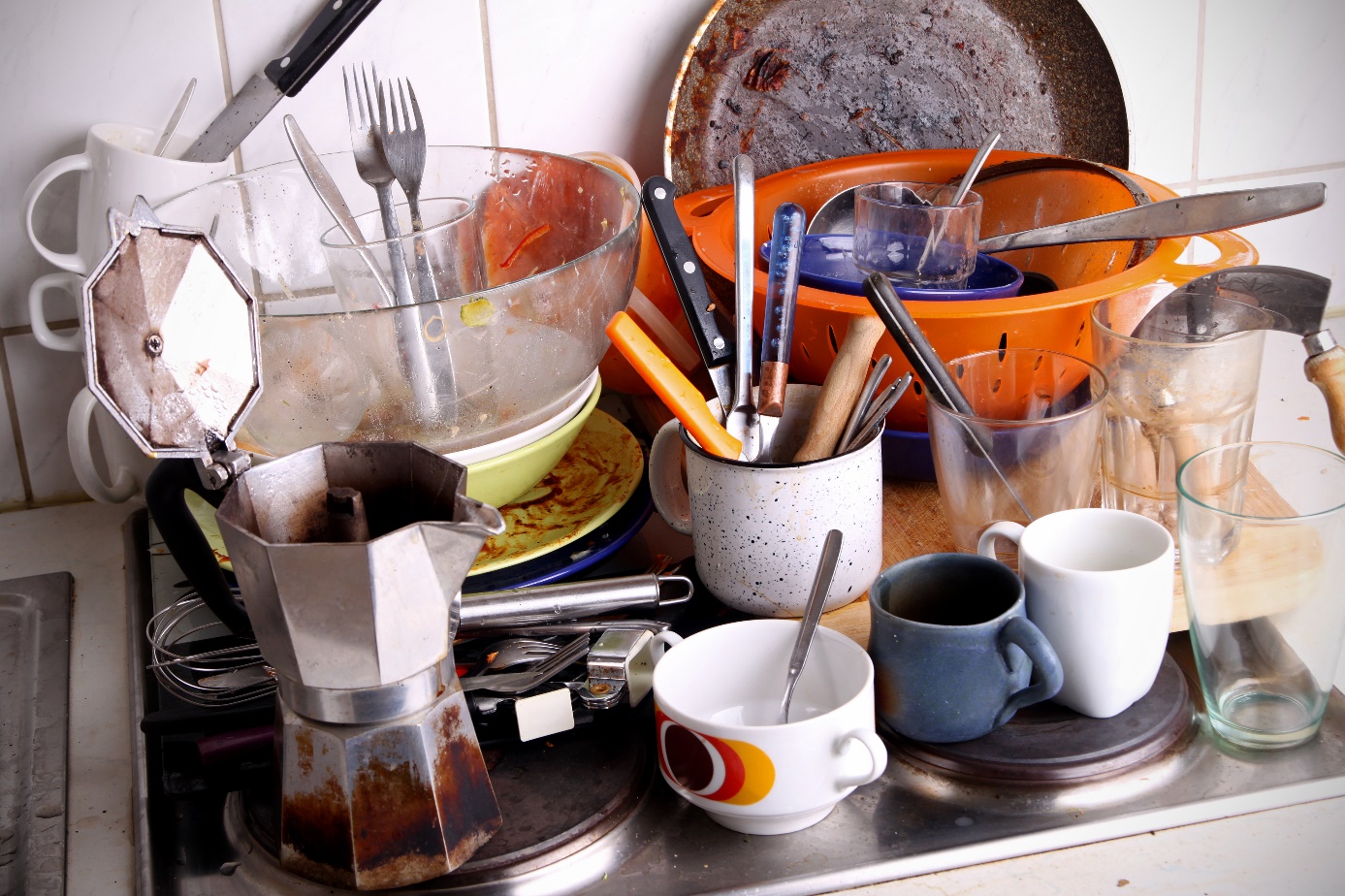 Na umytie riadu, budete potrebovať: Zašpinený riad             ,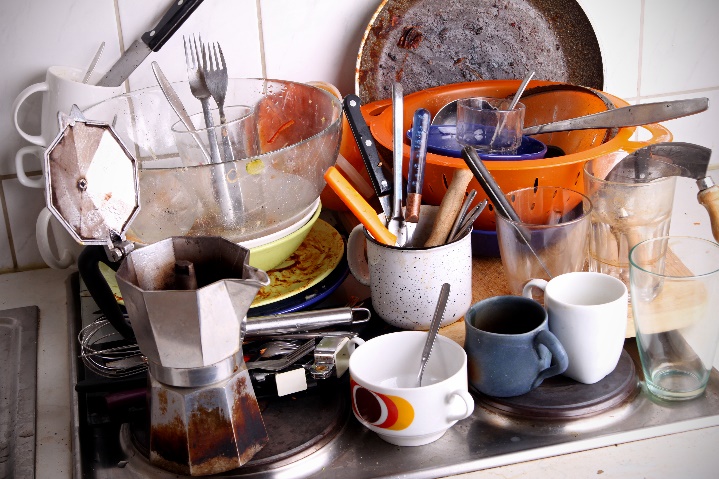   Hubku na riad                                        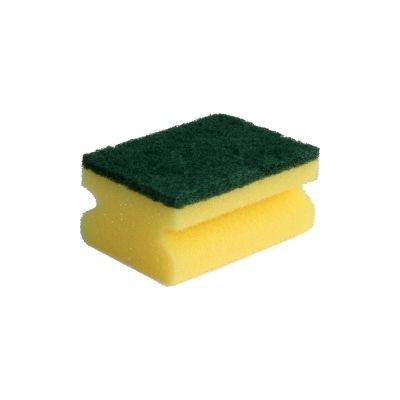 Čistiaci prostriedok                               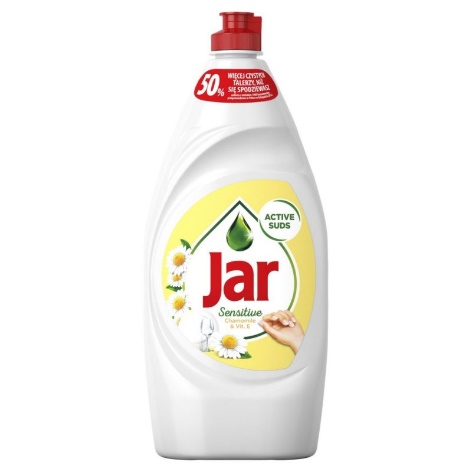 Vodu                             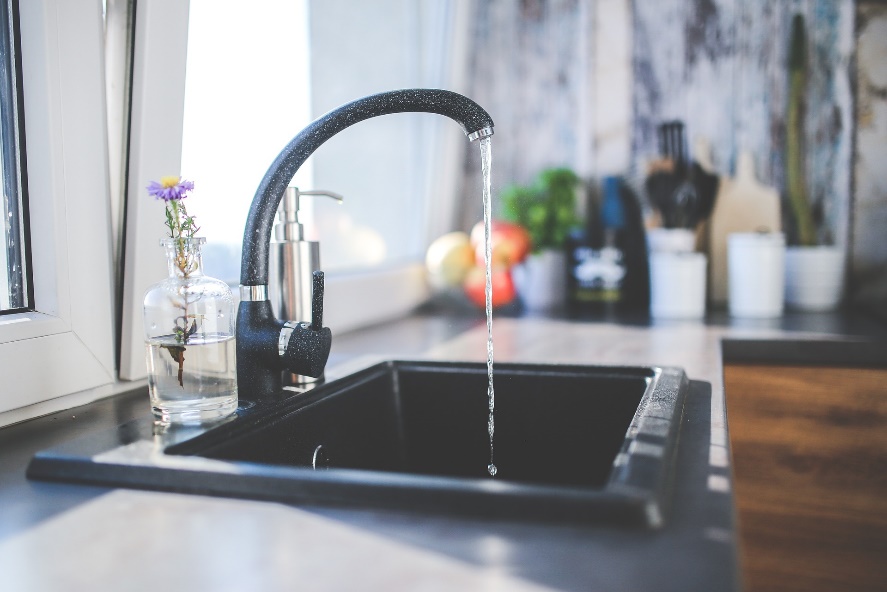 Odkvapkávač na riad                                           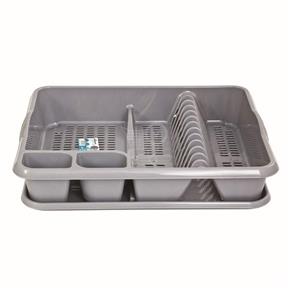 PostupNa hubku   si dáme kvapku čistiaceho prostriedku , pustíme vodu do 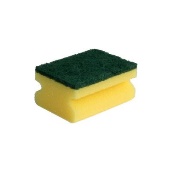 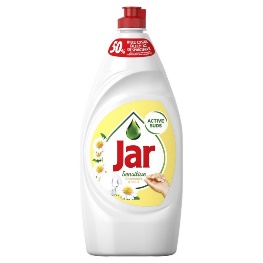 umývadla   zoberieme špinavý tanier    a hubkou ho umyjeme. 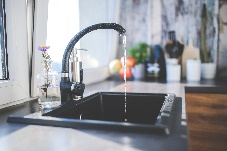 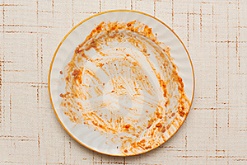 Potom tanier  opláchneme pod tečúcou vodou a položíme na odkvapkávač na riad  .https://www.youtube.com/watch?v=zVEUxpe0s5Ehttps://www.youtube.com/watch?v=iRzQrw1e1kYPriraď správny počet k číslu:  	 3 4	1	2                      Spoj rovnaké dvojice:      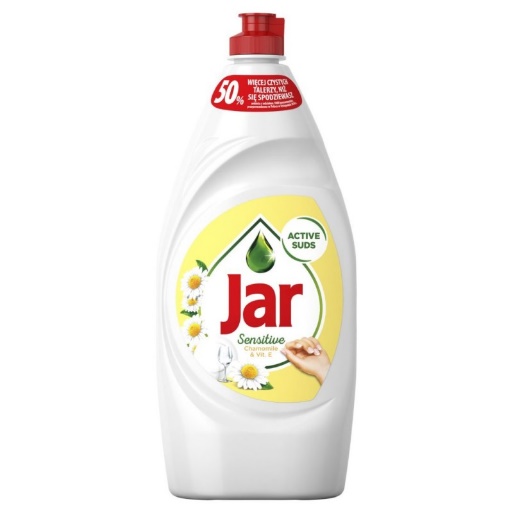 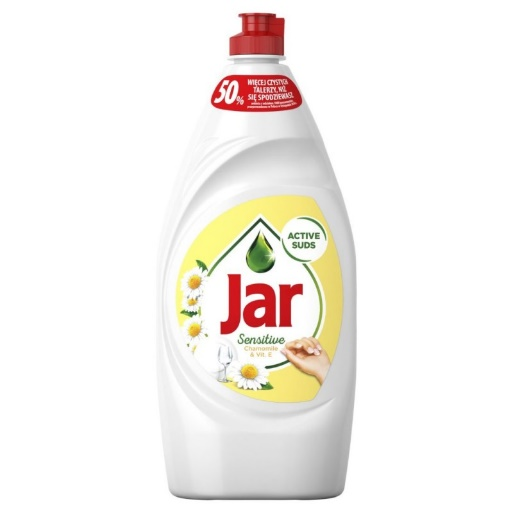 Zahrajte si sudoku: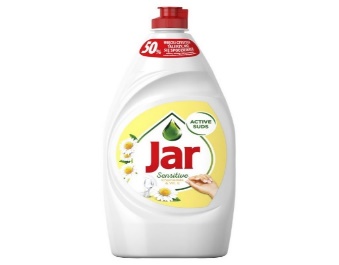 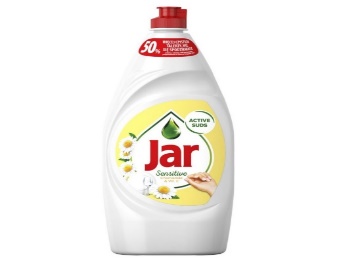 